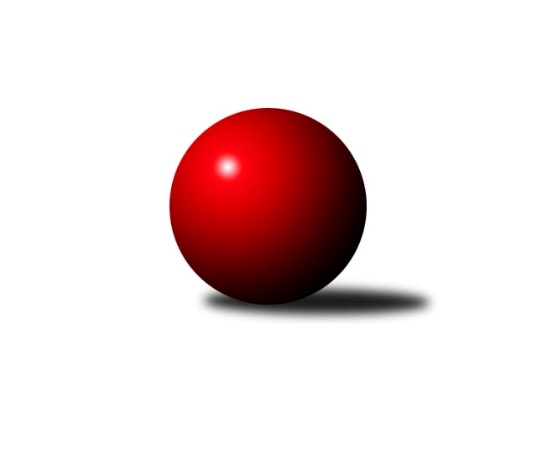 Č.1Ročník 2011/2012	17.5.2024 2.KLM A 2011/2012Statistika 1. kolaTabulka družstev:		družstvo	záp	výh	rem	proh	skore	sety	průměr	body	plné	dorážka	chyby	1.	Sokol Kolín	1	1	0	0	7.0 : 1.0 	(15.5 : 8.5)	3273	2	2140	1133	11	2.	TJ Lokomotiva České Velenice	1	1	0	0	6.0 : 2.0 	(17.0 : 7.0)	3460	2	2279	1181	19	3.	SKK Hořice	1	1	0	0	5.5 : 2.5 	(13.0 : 11.0)	3219	2	2158	1061	23	4.	KK Hvězda Trnovany	1	1	0	0	5.0 : 3.0 	(12.0 : 12.0)	3491	2	2295	1196	21	5.	Kuželky Podbořany	1	1	0	0	5.0 : 3.0 	(12.0 : 12.0)	3238	2	2133	1105	19	6.	SKK Rokycany	1	1	0	0	5.0 : 3.0 	(11.0 : 13.0)	3497	2	2248	1249	13	7.	TJ Start Rychnov nad Kněžnou	1	0	0	1	3.0 : 5.0 	(13.0 : 11.0)	3364	0	2214	1150	30	8.	KK Lokomotiva Tábor	1	0	0	1	3.0 : 5.0 	(12.0 : 12.0)	3435	0	2265	1170	14	9.	SK Škoda VS Plzeň	1	0	0	1	3.0 : 5.0 	(12.0 : 12.0)	3174	0	2100	1074	27	10.	Vltavan Loučovice	1	0	0	1	2.5 : 5.5 	(11.0 : 13.0)	3112	0	2066	1046	28	11.	TJ Sokol Duchcov	1	0	0	1	2.0 : 6.0 	(7.0 : 17.0)	3368	0	2216	1152	21	12.	KK SDS Sadská	1	0	0	1	1.0 : 7.0 	(8.5 : 15.5)	3185	0	2134	1051	26Tabulka doma:		družstvo	záp	výh	rem	proh	skore	sety	průměr	body	maximum	minimum	1.	SKK Hořice	1	1	0	0	5.5 : 2.5 	(13.0 : 11.0)	3219	2	3219	3219	2.	SKK Rokycany	1	1	0	0	5.0 : 3.0 	(11.0 : 13.0)	3497	2	3497	3497	3.	TJ Start Rychnov nad Kněžnou	0	0	0	0	0.0 : 0.0 	(0.0 : 0.0)	0	0	0	0	4.	Vltavan Loučovice	0	0	0	0	0.0 : 0.0 	(0.0 : 0.0)	0	0	0	0	5.	Kuželky Podbořany	0	0	0	0	0.0 : 0.0 	(0.0 : 0.0)	0	0	0	0	6.	TJ Lokomotiva České Velenice	0	0	0	0	0.0 : 0.0 	(0.0 : 0.0)	0	0	0	0	7.	Sokol Kolín	0	0	0	0	0.0 : 0.0 	(0.0 : 0.0)	0	0	0	0	8.	KK Hvězda Trnovany	0	0	0	0	0.0 : 0.0 	(0.0 : 0.0)	0	0	0	0	9.	KK Lokomotiva Tábor	1	0	0	1	3.0 : 5.0 	(12.0 : 12.0)	3435	0	3435	3435	10.	SK Škoda VS Plzeň	1	0	0	1	3.0 : 5.0 	(12.0 : 12.0)	3174	0	3174	3174	11.	TJ Sokol Duchcov	1	0	0	1	2.0 : 6.0 	(7.0 : 17.0)	3368	0	3368	3368	12.	KK SDS Sadská	1	0	0	1	1.0 : 7.0 	(8.5 : 15.5)	3185	0	3185	3185Tabulka venku:		družstvo	záp	výh	rem	proh	skore	sety	průměr	body	maximum	minimum	1.	Sokol Kolín	1	1	0	0	7.0 : 1.0 	(15.5 : 8.5)	3273	2	3273	3273	2.	TJ Lokomotiva České Velenice	1	1	0	0	6.0 : 2.0 	(17.0 : 7.0)	3460	2	3460	3460	3.	KK Hvězda Trnovany	1	1	0	0	5.0 : 3.0 	(12.0 : 12.0)	3491	2	3491	3491	4.	Kuželky Podbořany	1	1	0	0	5.0 : 3.0 	(12.0 : 12.0)	3238	2	3238	3238	5.	KK SDS Sadská	0	0	0	0	0.0 : 0.0 	(0.0 : 0.0)	0	0	0	0	6.	TJ Sokol Duchcov	0	0	0	0	0.0 : 0.0 	(0.0 : 0.0)	0	0	0	0	7.	SK Škoda VS Plzeň	0	0	0	0	0.0 : 0.0 	(0.0 : 0.0)	0	0	0	0	8.	SKK Hořice	0	0	0	0	0.0 : 0.0 	(0.0 : 0.0)	0	0	0	0	9.	SKK Rokycany	0	0	0	0	0.0 : 0.0 	(0.0 : 0.0)	0	0	0	0	10.	KK Lokomotiva Tábor	0	0	0	0	0.0 : 0.0 	(0.0 : 0.0)	0	0	0	0	11.	TJ Start Rychnov nad Kněžnou	1	0	0	1	3.0 : 5.0 	(13.0 : 11.0)	3364	0	3364	3364	12.	Vltavan Loučovice	1	0	0	1	2.5 : 5.5 	(11.0 : 13.0)	3112	0	3112	3112Tabulka podzimní části:		družstvo	záp	výh	rem	proh	skore	sety	průměr	body	doma	venku	1.	Sokol Kolín	1	1	0	0	7.0 : 1.0 	(15.5 : 8.5)	3273	2 	0 	0 	0 	1 	0 	0	2.	TJ Lokomotiva České Velenice	1	1	0	0	6.0 : 2.0 	(17.0 : 7.0)	3460	2 	0 	0 	0 	1 	0 	0	3.	SKK Hořice	1	1	0	0	5.5 : 2.5 	(13.0 : 11.0)	3219	2 	1 	0 	0 	0 	0 	0	4.	KK Hvězda Trnovany	1	1	0	0	5.0 : 3.0 	(12.0 : 12.0)	3491	2 	0 	0 	0 	1 	0 	0	5.	Kuželky Podbořany	1	1	0	0	5.0 : 3.0 	(12.0 : 12.0)	3238	2 	0 	0 	0 	1 	0 	0	6.	SKK Rokycany	1	1	0	0	5.0 : 3.0 	(11.0 : 13.0)	3497	2 	1 	0 	0 	0 	0 	0	7.	TJ Start Rychnov nad Kněžnou	1	0	0	1	3.0 : 5.0 	(13.0 : 11.0)	3364	0 	0 	0 	0 	0 	0 	1	8.	KK Lokomotiva Tábor	1	0	0	1	3.0 : 5.0 	(12.0 : 12.0)	3435	0 	0 	0 	1 	0 	0 	0	9.	SK Škoda VS Plzeň	1	0	0	1	3.0 : 5.0 	(12.0 : 12.0)	3174	0 	0 	0 	1 	0 	0 	0	10.	Vltavan Loučovice	1	0	0	1	2.5 : 5.5 	(11.0 : 13.0)	3112	0 	0 	0 	0 	0 	0 	1	11.	TJ Sokol Duchcov	1	0	0	1	2.0 : 6.0 	(7.0 : 17.0)	3368	0 	0 	0 	1 	0 	0 	0	12.	KK SDS Sadská	1	0	0	1	1.0 : 7.0 	(8.5 : 15.5)	3185	0 	0 	0 	1 	0 	0 	0Tabulka jarní části:		družstvo	záp	výh	rem	proh	skore	sety	průměr	body	doma	venku	1.	Vltavan Loučovice	0	0	0	0	0.0 : 0.0 	(0.0 : 0.0)	0	0 	0 	0 	0 	0 	0 	0 	2.	TJ Start Rychnov nad Kněžnou	0	0	0	0	0.0 : 0.0 	(0.0 : 0.0)	0	0 	0 	0 	0 	0 	0 	0 	3.	Kuželky Podbořany	0	0	0	0	0.0 : 0.0 	(0.0 : 0.0)	0	0 	0 	0 	0 	0 	0 	0 	4.	KK Hvězda Trnovany	0	0	0	0	0.0 : 0.0 	(0.0 : 0.0)	0	0 	0 	0 	0 	0 	0 	0 	5.	Sokol Kolín	0	0	0	0	0.0 : 0.0 	(0.0 : 0.0)	0	0 	0 	0 	0 	0 	0 	0 	6.	TJ Lokomotiva České Velenice	0	0	0	0	0.0 : 0.0 	(0.0 : 0.0)	0	0 	0 	0 	0 	0 	0 	0 	7.	TJ Sokol Duchcov	0	0	0	0	0.0 : 0.0 	(0.0 : 0.0)	0	0 	0 	0 	0 	0 	0 	0 	8.	KK Lokomotiva Tábor	0	0	0	0	0.0 : 0.0 	(0.0 : 0.0)	0	0 	0 	0 	0 	0 	0 	0 	9.	SK Škoda VS Plzeň	0	0	0	0	0.0 : 0.0 	(0.0 : 0.0)	0	0 	0 	0 	0 	0 	0 	0 	10.	SKK Hořice	0	0	0	0	0.0 : 0.0 	(0.0 : 0.0)	0	0 	0 	0 	0 	0 	0 	0 	11.	SKK Rokycany	0	0	0	0	0.0 : 0.0 	(0.0 : 0.0)	0	0 	0 	0 	0 	0 	0 	0 	12.	KK SDS Sadská	0	0	0	0	0.0 : 0.0 	(0.0 : 0.0)	0	0 	0 	0 	0 	0 	0 	0 Zisk bodů pro družstvo:		jméno hráče	družstvo	body	zápasy	v %	dílčí body	sety	v %	1.	Miroslav Kašpar 	KK Lokomotiva Tábor  	1	/	1	(100%)	4	/	4	(100%)	2.	Michal Pytlík 	SKK Rokycany  	1	/	1	(100%)	4	/	4	(100%)	3.	Patrik Lojda 	Kuželky Podbořany  	1	/	1	(100%)	4	/	4	(100%)	4.	Jan Renka st.	KK SDS Sadská  	1	/	1	(100%)	4	/	4	(100%)	5.	Filip Dejda 	Sokol Kolín  	1	/	1	(100%)	4	/	4	(100%)	6.	Ladislav Chmel 	TJ Lokomotiva České Velenice  	1	/	1	(100%)	4	/	4	(100%)	7.	Petr Sachunský 	SK Škoda VS Plzeň  	1	/	1	(100%)	3	/	4	(75%)	8.	Petr Vokáč 	SKK Hořice  	1	/	1	(100%)	3	/	4	(75%)	9.	Vojtěch Šípek 	TJ Start Rychnov nad Kněžnou  	1	/	1	(100%)	3	/	4	(75%)	10.	Pavel Kaan 	KK Hvězda Trnovany  	1	/	1	(100%)	3	/	4	(75%)	11.	Josef Šálek 	KK Hvězda Trnovany  	1	/	1	(100%)	3	/	4	(75%)	12.	Jiří Baier 	SKK Hořice  	1	/	1	(100%)	3	/	4	(75%)	13.	Jiří Karasz 	TJ Start Rychnov nad Kněžnou  	1	/	1	(100%)	3	/	4	(75%)	14.	Radek Šlouf 	Vltavan Loučovice  	1	/	1	(100%)	3	/	4	(75%)	15.	Michal Koubek 	KK Hvězda Trnovany  	1	/	1	(100%)	3	/	4	(75%)	16.	Milan Vicher 	SK Škoda VS Plzeň  	1	/	1	(100%)	3	/	4	(75%)	17.	Jakub Seniura 	TJ Start Rychnov nad Kněžnou  	1	/	1	(100%)	3	/	4	(75%)	18.	Roman Weiss 	Sokol Kolín  	1	/	1	(100%)	3	/	4	(75%)	19.	Ondřej Touš 	TJ Lokomotiva České Velenice  	1	/	1	(100%)	3	/	4	(75%)	20.	Zdeněk st. Dvořák 	TJ Lokomotiva České Velenice  	1	/	1	(100%)	3	/	4	(75%)	21.	Bronislav Černuška 	TJ Lokomotiva České Velenice  	1	/	1	(100%)	3	/	4	(75%)	22.	Borek Jelínek 	KK Lokomotiva Tábor  	1	/	1	(100%)	3	/	4	(75%)	23.	Robert Petera 	Sokol Kolín  	1	/	1	(100%)	3	/	4	(75%)	24.	Jan Pelák 	Sokol Kolín  	1	/	1	(100%)	3	/	4	(75%)	25.	Jiří Němec 	Sokol Kolín  	1	/	1	(100%)	2.5	/	4	(63%)	26.	Vojtěch Špelina 	SKK Rokycany  	1	/	1	(100%)	2	/	4	(50%)	27.	Radek Kroupa 	SKK Hořice  	1	/	1	(100%)	2	/	4	(50%)	28.	Pavel Honsa 	SKK Rokycany  	1	/	1	(100%)	2	/	4	(50%)	29.	Zdeněk Ransdorf 	TJ Sokol Duchcov  	1	/	1	(100%)	2	/	4	(50%)	30.	Josef Gondek 	Vltavan Loučovice  	1	/	1	(100%)	2	/	4	(50%)	31.	Josef Pecha 	TJ Sokol Duchcov  	1	/	1	(100%)	2	/	4	(50%)	32.	Vladimír Šána 	Kuželky Podbořany  	1	/	1	(100%)	2	/	4	(50%)	33.	Jaroslav Mihál 	KK Lokomotiva Tábor  	1	/	1	(100%)	2	/	4	(50%)	34.	Jaroslav Lefner 	Kuželky Podbořany  	1	/	1	(100%)	2	/	4	(50%)	35.	Pavel Říhánek 	SK Škoda VS Plzeň  	1	/	1	(100%)	2	/	4	(50%)	36.	Libor Dušek 	Vltavan Loučovice  	0.5	/	1	(50%)	2	/	4	(50%)	37.	Miroslav Nálevka 	SKK Hořice  	0.5	/	1	(50%)	2	/	4	(50%)	38.	Martin Podzimek 	TJ Start Rychnov nad Kněžnou  	0	/	1	(0%)	2	/	4	(50%)	39.	Zdeněk ml. Dvořák 	TJ Lokomotiva České Velenice  	0	/	1	(0%)	2	/	4	(50%)	40.	Zbyněk Dvořák 	TJ Lokomotiva České Velenice  	0	/	1	(0%)	2	/	4	(50%)	41.	Martin Vít 	SK Škoda VS Plzeň  	0	/	1	(0%)	2	/	4	(50%)	42.	Dalibor Ksandr 	TJ Start Rychnov nad Kněžnou  	0	/	1	(0%)	2	/	4	(50%)	43.	Jiří Zemánek 	KK Hvězda Trnovany  	0	/	1	(0%)	2	/	4	(50%)	44.	Zdeněk Měkota 	SKK Hořice  	0	/	1	(0%)	2	/	4	(50%)	45.	Jiří Baloun 	SK Škoda VS Plzeň  	0	/	1	(0%)	2	/	4	(50%)	46.	Lukáš Jarosch 	Kuželky Podbořany  	0	/	1	(0%)	2	/	4	(50%)	47.	Aleš Košnar 	KK SDS Sadská  	0	/	1	(0%)	1.5	/	4	(38%)	48.	Dalibor Dařílek 	TJ Sokol Duchcov  	0	/	1	(0%)	1	/	4	(25%)	49.	Jakub Dařílek 	TJ Sokol Duchcov  	0	/	1	(0%)	1	/	4	(25%)	50.	Jan Endršt 	TJ Sokol Duchcov  	0	/	1	(0%)	1	/	4	(25%)	51.	Petr Richtárech 	Kuželky Podbořany  	0	/	1	(0%)	1	/	4	(25%)	52.	Rudolf Hofmann 	Kuželky Podbořany  	0	/	1	(0%)	1	/	4	(25%)	53.	Martin Schejbal 	KK SDS Sadská  	0	/	1	(0%)	1	/	4	(25%)	54.	Antonín Svoboda 	KK SDS Sadská  	0	/	1	(0%)	1	/	4	(25%)	55.	Václav Schejbal 	KK SDS Sadská  	0	/	1	(0%)	1	/	4	(25%)	56.	Jaromír Šklíba 	SKK Hořice  	0	/	1	(0%)	1	/	4	(25%)	57.	Petr Bystřický 	KK Lokomotiva Tábor  	0	/	1	(0%)	1	/	4	(25%)	58.	Josef Sysel 	Vltavan Loučovice  	0	/	1	(0%)	1	/	4	(25%)	59.	Miroslav Šnejdar ml.	KK Hvězda Trnovany  	0	/	1	(0%)	1	/	4	(25%)	60.	Zdeněk Enžl 	SKK Rokycany  	0	/	1	(0%)	1	/	4	(25%)	61.	Martin Prokůpek 	SKK Rokycany  	0	/	1	(0%)	1	/	4	(25%)	62.	Jaroslav Suchánek 	Vltavan Loučovice  	0	/	1	(0%)	1	/	4	(25%)	63.	David Kášek 	KK Lokomotiva Tábor  	0	/	1	(0%)	1	/	4	(25%)	64.	Michal Wohlmuth 	SKK Rokycany  	0	/	1	(0%)	1	/	4	(25%)	65.	Petr Chval 	KK Lokomotiva Tábor  	0	/	1	(0%)	1	/	4	(25%)	66.	Tomáš Bek 	KK SDS Sadská  	0	/	1	(0%)	0	/	4	(0%)	67.	Martin Švorba 	Sokol Kolín  	0	/	1	(0%)	0	/	4	(0%)	68.	Radek Jung 	TJ Start Rychnov nad Kněžnou  	0	/	1	(0%)	0	/	4	(0%)	69.	Milan Stránský 	KK Hvězda Trnovany  	0	/	1	(0%)	0	/	4	(0%)	70.	Oldřich Kučera 	SK Škoda VS Plzeň  	0	/	1	(0%)	0	/	4	(0%)	71.	Miloš Civín 	TJ Sokol Duchcov  	0	/	1	(0%)	0	/	4	(0%)Průměry na kuželnách:		kuželna	průměr	plné	dorážka	chyby	výkon na hráče	1.	Tábor, 1-4	3463	2280	1183	17.5	(577.2)	2.	SKK Rokycany, 1-4	3430	2231	1199	21.5	(571.8)	3.	Duchcov, 1-4	3414	2247	1166	20.0	(569.0)	4.	TJ Sparta Kutná Hora, 1-4	3229	2137	1092	18.5	(538.2)	5.	SK Škoda VS Plzeň, 1-4	3206	2116	1089	23.0	(534.3)	6.	SKK Hořice, 1-4	3165	2112	1053	25.5	(527.6)Nejlepší výkony na kuželnách:Tábor, 1-4KK Hvězda Trnovany 	3491	1. kolo	Josef Šálek 	KK Hvězda Trnovany 	615	1. koloKK Lokomotiva Tábor 	3435	1. kolo	Borek Jelínek 	KK Lokomotiva Tábor 	605	1. kolo		. kolo	Miroslav Kašpar 	KK Lokomotiva Tábor 	595	1. kolo		. kolo	Michal Koubek 	KK Hvězda Trnovany 	592	1. kolo		. kolo	Jaroslav Mihál 	KK Lokomotiva Tábor 	582	1. kolo		. kolo	Jiří Zemánek 	KK Hvězda Trnovany 	578	1. kolo		. kolo	Miroslav Šnejdar ml.	KK Hvězda Trnovany 	576	1. kolo		. kolo	Pavel Kaan 	KK Hvězda Trnovany 	568	1. kolo		. kolo	Petr Chval 	KK Lokomotiva Tábor 	565	1. kolo		. kolo	David Kášek 	KK Lokomotiva Tábor 	565	1. koloSKK Rokycany, 1-4SKK Rokycany 	3497	1. kolo	Michal Pytlík 	SKK Rokycany 	609	1. koloTJ Start Rychnov nad Kněžnou 	3364	1. kolo	Vojtěch Špelina 	SKK Rokycany 	600	1. kolo		. kolo	Pavel Honsa 	SKK Rokycany 	596	1. kolo		. kolo	Dalibor Ksandr 	TJ Start Rychnov nad Kněžnou 	593	1. kolo		. kolo	Vojtěch Šípek 	TJ Start Rychnov nad Kněžnou 	583	1. kolo		. kolo	Jakub Seniura 	TJ Start Rychnov nad Kněžnou 	581	1. kolo		. kolo	Martin Prokůpek 	SKK Rokycany 	572	1. kolo		. kolo	Michal Wohlmuth 	SKK Rokycany 	568	1. kolo		. kolo	Jiří Karasz 	TJ Start Rychnov nad Kněžnou 	561	1. kolo		. kolo	Zdeněk Enžl 	SKK Rokycany 	552	1. koloDuchcov, 1-4TJ Lokomotiva České Velenice 	3460	1. kolo	Ladislav Chmel 	TJ Lokomotiva České Velenice 	620	1. koloTJ Sokol Duchcov 	3368	1. kolo	Zdeněk st. Dvořák 	TJ Lokomotiva České Velenice 	592	1. kolo		. kolo	Josef Pecha 	TJ Sokol Duchcov 	589	1. kolo		. kolo	Ondřej Touš 	TJ Lokomotiva České Velenice 	579	1. kolo		. kolo	Zdeněk ml. Dvořák 	TJ Lokomotiva České Velenice 	567	1. kolo		. kolo	Bronislav Černuška 	TJ Lokomotiva České Velenice 	567	1. kolo		. kolo	Jan Endršt 	TJ Sokol Duchcov 	562	1. kolo		. kolo	Miloš Civín 	TJ Sokol Duchcov 	559	1. kolo		. kolo	Dalibor Dařílek 	TJ Sokol Duchcov 	553	1. kolo		. kolo	Jakub Dařílek 	TJ Sokol Duchcov 	553	1. koloTJ Sparta Kutná Hora, 1-4Sokol Kolín 	3273	1. kolo	Roman Weiss 	Sokol Kolín 	567	1. koloKK SDS Sadská 	3185	1. kolo	Jan Renka st.	KK SDS Sadská 	567	1. kolo		. kolo	Filip Dejda 	Sokol Kolín 	553	1. kolo		. kolo	Jan Pelák 	Sokol Kolín 	548	1. kolo		. kolo	Jiří Němec 	Sokol Kolín 	546	1. kolo		. kolo	Václav Schejbal 	KK SDS Sadská 	542	1. kolo		. kolo	Aleš Košnar 	KK SDS Sadská 	540	1. kolo		. kolo	Robert Petera 	Sokol Kolín 	538	1. kolo		. kolo	Antonín Svoboda 	KK SDS Sadská 	522	1. kolo		. kolo	Martin Švorba 	Sokol Kolín 	521	1. koloSK Škoda VS Plzeň, 1-4Kuželky Podbořany 	3238	1. kolo	Pavel Říhánek 	SK Škoda VS Plzeň 	578	1. koloSK Škoda VS Plzeň 	3174	1. kolo	Vladimír Šána 	Kuželky Podbořany 	577	1. kolo		. kolo	Lukáš Jarosch 	Kuželky Podbořany 	565	1. kolo		. kolo	Jaroslav Lefner 	Kuželky Podbořany 	560	1. kolo		. kolo	Martin Vít 	SK Škoda VS Plzeň 	553	1. kolo		. kolo	Jiří Baloun 	SK Škoda VS Plzeň 	545	1. kolo		. kolo	Patrik Lojda 	Kuželky Podbořany 	526	1. kolo		. kolo	Petr Sachunský 	SK Škoda VS Plzeň 	515	1. kolo		. kolo	Milan Vicher 	SK Škoda VS Plzeň 	508	1. kolo		. kolo	Rudolf Hofmann 	Kuželky Podbořany 	507	1. koloSKK Hořice, 1-4SKK Hořice 	3219	1. kolo	Jiří Baier 	SKK Hořice 	572	1. koloVltavan Loučovice 	3112	1. kolo	Radek Šlouf 	Vltavan Loučovice 	549	1. kolo		. kolo	Petr Vokáč 	SKK Hořice 	548	1. kolo		. kolo	Jaromír Šklíba 	SKK Hořice 	539	1. kolo		. kolo	Radek Kroupa 	SKK Hořice 	534	1. kolo		. kolo	Josef Sysel 	Vltavan Loučovice 	532	1. kolo		. kolo	Libor Dušek 	Vltavan Loučovice 	529	1. kolo		. kolo	Miroslav Nálevka 	SKK Hořice 	529	1. kolo		. kolo	Josef Gondek 	Vltavan Loučovice 	526	1. kolo		. kolo	Jaroslav Suchánek 	Vltavan Loučovice 	499	1. koloČetnost výsledků:	5.5 : 2.5	1x	5.0 : 3.0	1x	3.0 : 5.0	2x	2.0 : 6.0	1x	1.0 : 7.0	1x